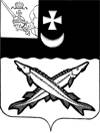    Заключениена проект  решения    Совета сельского поселения Антушевское о внесении изменений в решение Совета сельского поселения Антушевское от 26.12.2017 № 44 «О бюджете сельского  поселения Антушевское  на 2018 год и плановый период 2019 и 2020 годов»                                                                                 от 26 апреля 2018 года  Экспертиза проекта решения проведена на основании  п.11 статьи 12 Положения о контрольно-счетной комиссии района, утвержденного решением Представительного Собрания района от 27.02.2008  № 50 (с учетом внесенных изменений и дополнений). В результате экспертизы установлено:          Проектом решения предлагается утвердить основные характеристики бюджета поселения на 2018 год:         - общий объем доходов в сумме 7687,4 тыс. руб., что больше ранее утвержденного объема доходов на 183,3 тыс. руб.;        - общий объем расходов в сумме 8001,2 тыс. руб., что больше ранее утвержденного объема расходов на 183,3 тыс. руб.;         - дефицит бюджета поселения предусмотрен  в сумме 313,8 тыс. руб.  или 13,9% от общего объема доходов без учета объема безвозмездных поступлений и поступлений налоговых доходов по дополнительным нормативам отчислений (за счет входящего остатка собственных доходов на начало года).          Проектом решения предлагается утвердить основные характеристики бюджета поселения на 2019 год:         - общий объем доходов в сумме 5201,5 тыс. руб., что больше ранее утвержденного объема доходов на 100,0 тыс. руб.;        - общий объем расходов в сумме 5201,5 тыс. руб., что больше ранее утвержденного объема расходов на 100,0 тыс. руб.;         Проектом решения предлагается утвердить основные характеристики бюджета поселения на 2020 год:         - общий объем доходов в сумме 5204,7 тыс. руб., что больше ранее утвержденного объема доходов на 100,0 тыс. руб.;        - общий объем расходов в сумме 5204,7 тыс. руб., что больше ранее утвержденного объема расходов на 100,0 тыс. руб.         Приложение 1 «Источники внутреннего финансирования дефицита бюджета поселения на 2018 год и плановый период 2019 и 2020 годов» предлагается изложить в новой редакции.Предусмотрено изменение остатков  средств на счетах по учету средств  бюджета поселения, дефицит в размере 313,8 тыс. руб.Нарушений ст.92.1 и ст.96 Бюджетного кодекса РФ при установлении размера дефицита не установлено.        Приложение 2 «Объем доходов бюджета сельского поселения Антушевское  на 2018 год и плановый период 2019 и 2020 годов, формируемый за счет налоговых и неналоговых доходов, а также безвозмездных поступлений» изложить в новой редакции, увеличив объем доходов на 183,3   тыс. руб. за счет:1)  поступлений прочих неналоговых доходов в бюджет поселения (плата за наем) на 100,0 тыс. руб.;2)  увеличения объема  дотаций бюджетам сельских поселений на поддержку мер по обеспечению сбалансированности бюджетов на 83,3 тыс. руб. (уведомление Финансового управления района от 15.03.2018 №76, решение Представительного Собрания района от 27.03.2018 №23).         В приложении 5 «Распределение бюджетных ассигнований по разделам, подразделам классификации расходов на 2018 год и плановый период 2019 и 2020 годов», 6 «Распределение бюджетных ассигнований по разделам, подразделам, целевым статьям и видам расходов в ведомственной структуре расходов бюджета поселения на 2018 год и плановый период 2019 и 2020 годов» предусмотрено внести изменения в расходную часть бюджета поселения, увеличив объем расходов на сумму 183,3  тыс. руб.  Предлагается внести изменения в следующие разделы: по разделу 03 «Национальная безопасность и правоохранительная деятельность» расходы увеличиваются на 23,2 тыс. руб., из них:- в подразделе 0309 «защита населения и территории от чрезвычайных ситуаций природного и техногенного характера, гражданская оборона» на 23,2 тыс. руб.;по разделу «Жилищно-коммунальное хозяйство» расходы увеличиваются  на 76,8 тыс. руб., из них:- по подразделу 0501 «жилищное хозяйство» расходы увеличиваются на 100,0 тыс. руб.;- по подразделу «благоустройство» расходы снижаются на 23,2 тыс. руб.;    3) по разделу 1000 «Социальная политика» расходы увеличиваются в подразделе 1001 «пенсионное обеспечение» на 83,3 тыс. руб.           В приложении 7 «Распределение средств на реализацию муниципальной программы «Развитие территории сельского поселения Антушевское на 2018-2020 годы» планируется внесение следующих изменений:- по основному мероприятию, направленному на повышение уровня комплексного обустройства населенных пунктов, на 2018-2020 годы снижаются расходы на 23,2 тыс. руб. ежегодно.             Приложение 8 «Межбюджетные трансферты, передаваемые бюджету сельского поселения Антушевское   из бюджета муниципального района на осуществление части полномочий по решению вопросов  местного значения в соответствии с заключенным соглашением на 2018 год»  предлагается изложить в новой редакции, увеличив объем межбюджетных трансфертов на 12,2 тыс. руб. Основанием для внесения изменений являются дополнительные соглашения. Изменения коснулись трех направлений:- на осуществление полномочий по правовому обеспечению деятельности органов местного самоуправления поселения;- на осуществление полномочий по организации формирования, утверждения, исполнения бюджета поселения и по организации работы по установлению, изменению и отмене местных налогов и сборов поселения;- на осуществление полномочий по внутреннему муниципальному финансовому контролю.           Согласно пояснительной записке предлагаемые изменения по уменьшаемым расходам не приведут к образованию кредиторской задолженности.Выводы:Представленный проект решения Совета сельского поселения Антушевское о внесении изменений и дополнений в решение Совета сельского поселения Антушевское от 26.12.2017 № 44 «О бюджете сельского  поселения Антушевское на 2018 год и плановый период 2019 и 2020 годов» разработан в соответствии с  бюджетным законодательством, Положением о бюджетном процессе в сельском поселении Антушевское  и рекомендован к принятию.    Аудитор контрольно-счетной комиссии Белозерского муниципального района:                        В.М.Викулова